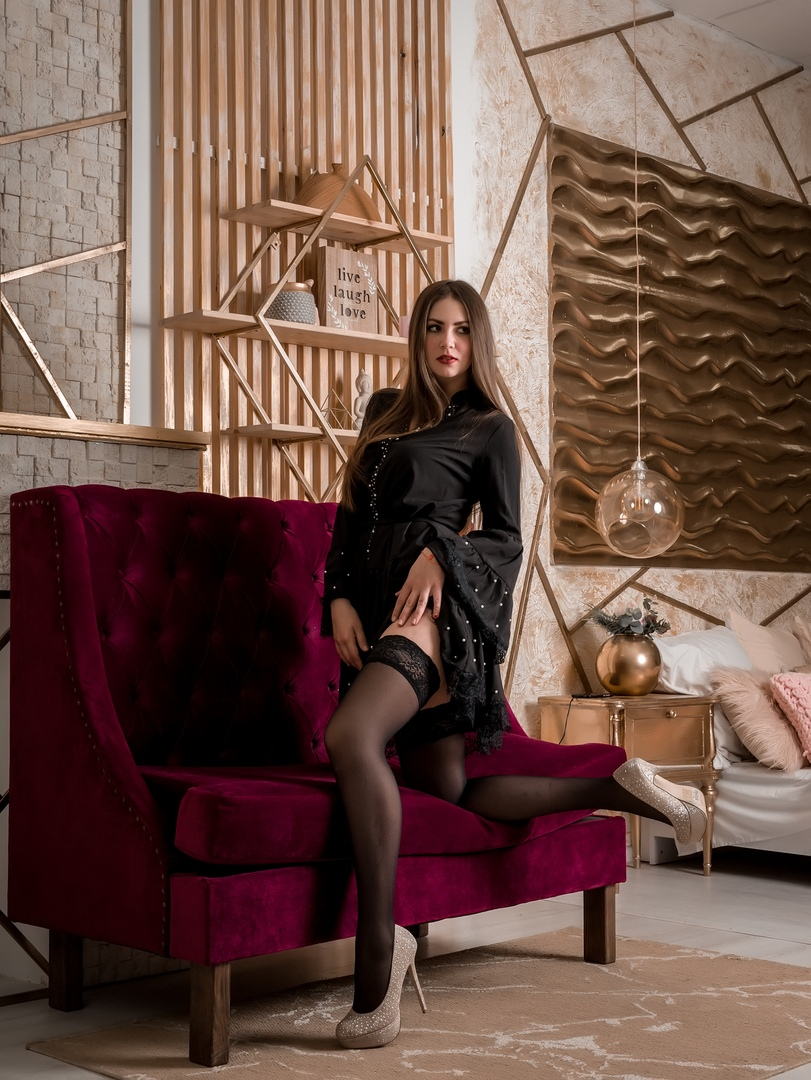 SEE MY PROFILE